Professional ProfileCorporate Finance & Accounting professional with ample experience in the field of Manufacturing & Trading. Highly adept at the implementation and management of International Financial (Accounting) Reporting Standard & Procedures also experience of costing, pricing (VAT), Budgeting and policies implementation.Employment HistoryAccountant   									Nov 2011 to June 2014Cantt Cottages (A Project of Faisal Movers)Construction Company 
Roles and Responsibilities:Implementation of IFRS along with Preparation of different kinds of vouchers (receipt vouchers, payment vouchers, petty cash vouchers). Analyze and monitor the overall receivables collection (Aging Report) for periodic follow-up & collection; and customer credit Policy for strict credit control and ensure that overall credit exposure is within prescribed limits.Processing of account payables, PDC issues to/from customers. Review LPO, invoices, Delivery Note and collection reports. Quotation rate verification, Supplier history analysis, Purchase orders & Payments. Managing and complete payroll process from preparation till disbursement in compliance to salary sheet. Analysis of company revenue and expenditure trends (P&L). Monthly closing of books and finalization of trail balance, profit & loss statement, and statement of financial position. Testing and running key financial reports over the month end period. Maintaining fixed asset register (building, machinery, vehicles, etc.) Preparation of documents related to bank transfers, advance payments issuance of cheque and liaison with banks.Providing guidance to management on various issues.Auditor									   	Jun 2009 to Aug 2010
M. Sajid & Company Chartered Accountants  
Roles and Responsibilities:During this period carried out Audit of following Companies (Multan Chemical (PVT.) Ltd, National Chemicals (PVT.) Ltd, SOS Children Complex and White Flower Enterprises)Preparation of planning and strategy documents for audit engagements.Work as a team member to ensure audit activities were carried out in a timely and efficient manner.Researching and resolving audit issues.Drafting reports to company management identifying weaknesses in the company’s systems and controls and making recommendations for their improvement.Reconciled all ledgers accounts of different clients.Verify Cash Book, bank reconciliation statements.Stock taking at the end of audit period.Handling resolving all other relevant audit issues in order to carry out audit / tasks assigned.Prepared reports required by regulatory agencies and arranged for audits of company accounts and also established and maintained relations with banks and other financial institutionsAcademic DevelopmentOngoing professional development through courses and workshops in Finance, Costing and Computing:

2014 –16	Master of Commerce	CGPA 3.28Major Subjects: Financial Management, Cost Accounting.University of Management & Technology, Lahore, Pakistan.2006-08	Bachelors of Commerce2004-06	Intermediate – Computer Science2001-03	Matriculation – ScienceComputer SkillsPeachtree / QuickBooks / Tally 9 ERP Microsoft Office with PowerPointReferencesWill be provided on demand.MuhammadMuhammad.362488@2freemail.com  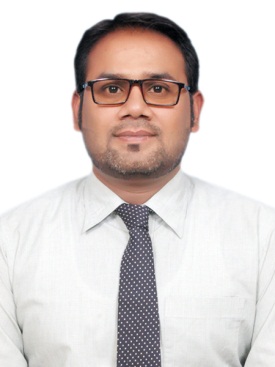 